МУНИЦИПАЛЬНОЕ БЮДЖЕТНОЕ  ОБЩЕОБРАЗОВАТЕЛЬНОЕ УЧРЕЖДЕНИЕCРЕДНЯЯ ОБЩЕОБРАЗОВАТЕЛЬНАЯ ШКОЛА №5 Г.АЛАГИРА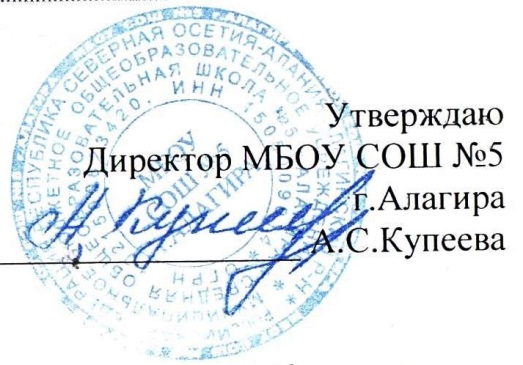 Программа по профилактике безнадзорности и правонарушений среди несовершеннолетних  муниципального бюджетного общеобразовательного учреждения средней общеобразовательной школы № 5 г. АлагираСодержание.Паспорт ПрограммыПояснительная записка.Понятия, употребляемые в работе по профилактике безнадзорности и правонарушений несовершеннолетних.Цели и задачи Программы.Срок реализации Программы.Механизм реализации Программы.Ожидаемые результаты.Система организации и контроля.Приложения.1.Паспорт   Программы.2. Пояснительная записка.Человек не может жить на свете,Если у него нет впереди ничего радостного.Истинным стимулом человеческой жизниЯвляется завтрашняя радость.Макаренко А.С.Одной из самых актуальных и социально значимых задач, стоящих перед обществом сегодня, является поиск путей снижения роста преступлений среди молодежи и повышение эффективности их профилактики. Необходимость скорейшего решения этой задачи обусловлена тем, что в стране продолжает сохраняться достаточно сложная криминогенная ситуация, и   прежде всего то, что в сферу организованной преступности втягивается все больше и больше несовершеннолетних. Криминальными группировками, созданными подростками, совершаются опасные преступления и правонарушения. Преступность молодеет. И такая криминализация молодежной среды лишает общество перспективы установления в скором будущем социального благополучия.             Основой разработки программы по профилактике безнадзорности, беспризорности и правонарушений несовершеннолетних  является социальная неустроенность несовершеннолетних, неблагополучие в семьях, отсутствие материальных средств и возможности трудоустроиться. Характеризуя семьи,   относящиеся к группе «риска», можно отметить ряд неблагополучных    факторов:социально-экономические факторы    (низкий материальный уровень жизни семьи,     нерегулярные доходы,   плохие жилищные условия.);медико-социальные факторы   (экономически неблагоприятные условия, либо хронические заболевания родителей, пренебрежение санитарно-гигиеническими требованиями);социально – демографические факторы (неполная семья, многодетная,  семьи с повторным браком и сводными детьми);социально-психологические факторы (семьи с эмоционально-конфликтными отношениями   супругов, родителей, детей, педагогической несостоятельности  родителей и их низким общеобразовательным уровнем, деформированными ценностными ориентациями);наличие того или иного фактора социального риска в большинстве означают возникновение   социальных отклонений в   поведении детей,     рождают беспризорность   и   преступность среди несовершеннолетних и требуют к себе повышенного внимания    всех субъектов  профилактики.          Сегодняшний подросток находится в плену романтического ореола блатной «карьеры», поэтому взрослым главное не закрывать на это глаза. В поединке с рекламой, призывающей к роскоши, и блатным шансонам, педагог выйдет победителем и спасет жизнь ребенка, если поймет: рассказать – значит показать, а вести за собой – значит являться хорошим наставником и знающим другом, за которым хочется  идти. Очень важно не быть дидактом, который буквально отрицает девиантное поведение, а стать знающим собеседником, который может многое сказать подростку, даже уже идущему по пути  к девиантному  образу жизни.           Чтобы предостеречь несовершеннолетнего и  помочь ему,   во многих школах   создаются программы   по профилактике и предупреждению преступлений и правонарушений среди обучающихся.  Каждое   учебное заведение старается найти свой подход в решении данной  проблемы,   использовать  те   методы,    которые будут эффективны  для  данной школы.            Проблема  правового  воспитания  ребенка  остается  актуальной   в  современной  школе. Именно   здесь  происходит   становление  интересов  и  ценностных  ориентаций  человека. Особое  внимание  необходимо  уделить  детям  подросткового   возраста, так  как  в  этом  возрасте   активно  формируется  мировоззрение, ребенок  подвержен  влиянию  окружающих  его  людей. Этот  факт  подтверждает  и  статистика,  поскольку   в  волну   преступности   чаще   всего  оказываются  втянутыми   несовершеннолетние.            Данная  программа  направлена  на  работу   со  всеми  обучающимися  школы, предполагает   как  первичную  профилактику, так  и работу   с  детьми  девиантного  поведения.           Представленная нами программа имеет свои особенности, она позволит найти подход к несовершеннолетнему и его семье, а также поможет педагогам в работе с детьми, совершившими правонарушения и преступления.4. Цели и задачи Программы.Целью Программы является создание условий для совершенствования существующей системы профилактики безнадзорности и правонарушений несовершеннолетних, организация систематической образовательной деятельности, направленной на воспитание социально ориентированного сознания и поведения учащихся как условия, обеспечивающего закрепление  системы социально значимых образов  реализации человека в обществе, а также выработке  стратегии мыслительных операций, определяющих просоциальное личностное развитие.      Программа направлена на решение следующих задач:Осуществлять мероприятия по профилактике правонарушений, безнадзорности, формированию здорового образа жизни, воспитанию толерантности и уважению к правам человека.Выявление несовершеннолетних, находящихся в социально опасном положении, а также не посещающих или систематически пропускающих занятия по неуважительным причинам, принятие мер по их воспитанию и получению ими основного общего образования.Оказание социально-психологической и педагогической помощи несовершеннолетним, имеющим отклонения в развитии или поведении, либо проблемы в обучении.Выявление семей, находящихся в социально опасном положении и оказание им помощи в обучении и воспитании детей.Оказывать помощь в формировании морально-волевых качеств обучающихся. Создать благоприятный психолого-эмоциональный климат в школьном сообществе для творческого эффективного взаимодействия коллективов, составляющих потенциал школы.Создать условия для доверительного общения, восприятия информации о негативном влиянии ПАВ на организм человека.Научить обучающихся делать осознанный выбор в любой жизненной ситуации и решать возникшие проблемы самостоятельно.Оказать педагогам и родителям помощь в приобретении специальных знаний и навыков, а также давать социальную и психологическую поддержку семьям.Способствовать раскрытию потенциала личности ребёнка через научно-методическую, воспитательную, профориентационную работу школы.Обеспечивать законные интересы и защиту прав несовершеннолетних.Срок реализации Программы.6. Механизм реализации Программы.Комплексный характер социально-педагогического сопровождения несовершеннолетнего заключается    в том, что оно включает в себя ряд взаимосвязанных и дополняющих друг друга видов деятельности команды специалистов, обеспечивающих: правовую защиту и правовой всеобуч, социальную помощь, педагогическую поддержку, психологическое сопровождение индивидуального развития, социальное воспитание, обучение навыкам социальной компетентности. При этом сопровождение ребенка, как система социально - педагогической помощи, предполагает:сочетание и взаимопроникновение социального, правового и психолого-педагогического аспектов данной деятельности;междисциплинарный характер согласованных подходов и командных действий педагогов с подключением специалистов из разных ведомств и служб;широкий спектр различных видов деятельности, направленных   как на решение актуальных проблем развития ребенка, так и на предупреждение возникновения данных явлений;особый вид помощи ребенку и его семье в решении сложных проблем, связанных со становлением подрастающего человека не только в образовательном процессе, но и в других важных сферах жизнедеятельности.Социально-педагогическое сопровождение несовершеннолетнего – это комплексный метод, в основе которого лежит единство четырех функций( блоков):Организационная работа направлена на разработку и осуществление комплекса мероприятий по профилактике правонарушений, алкоголизма, наркомании, токсикомании, осуществление систематической работы с картотекой обучающихся «группы риска».Диагностическая работа предполагает создание банка данных об образе жизни семей обучающихся, о положении детей в системе внутрисемейных отношений, выявление негативных привычек подростков, взаимоотношений подростков с педагогами школы.Профилактическая работа со школьниками включает предупредительно-профилактическую деятельность и индивидуальную работу с подростками с девиантным поведением и детьми «группы риска». Предупредительно - профилактическая деятельность осуществляется через систему классных часов,общешкольных мероприятий, с помощью индивидуальных профилактических бесед. Она способствует формированию у обучающихся представлений об адекватном поведении, о здоровой, не склонной к правонарушениям личности подростка.  Задача индивидуальной работы с подростками с девиантным поведением состоит в содействии сознательному выбору воспитанником своего жизненного пути.Профилактическая работа с родителями (законными представителями) предусматривает установление неиспользованного резерва семейного воспитания, нахождение путей оптимального педагогического взаимодействия школы и семьи, включение семьи в воспитательный процесс через систему родительских собраний, общешкольных мероприятий с детьми и родителями, работу Совета школы.Календарный план мероприятий по проекту программыОжидаемые результаты.Реализация мероприятий, предусмотренных программой, позволит:повысить эффективность социально-реабилитационной работы с детьми и подростками, оказавшимися в трудной жизненной ситуации, а также совершающими противоправные действия;улучшить взаимодействие органов и учреждений системы профилактики безнадзорности и правонарушений;создать условия для дальнейшего снижения числа правонарушений и преступлений, совершаемых несовершеннолетними;снижение /отсутствие количества безнадзорных и беспризорных детей и подростков.8. Система организации и контроля.Классно-обобщающий и тематический контроль.Изучение документации Совета Профилактики.Изучение результатов диагностирования «Уровень воспитанности обучающихся».Контроль посещаемости и успеваемости обучающихся «группы риска».Анализ проведённых акций, мероприятий.Протоколы классных и общешкольных родительских собраний.Акты обследования неблагополучных семей, семей обучающихся, состоящих на внутри школьном контроле  и учёте в КДН.Количество разработанных и реализованных социально - ориентированных проектов, добровольческих акций.Наименование ПрограммыПрограмма по профилактике безнадзорности и   правонарушений несовершеннолетних«Береги честь смолоду»Цель ПрограммыСоздание условий для совершенствования существующей системы профилактики безнадзорности и правонарушений несовершеннолетних, организация систематической образовательной деятельности, направленной на воспитание социально ориентированного сознания и поведения учащихся как условия, обеспечивающего закрепление системы социально значимых образов реализации человека в обществе, а также выработке стратегии мыслительных операций, определяющих социальное личностное развитие.  Основные задачи Программы.Формировать у обучающихся знания и системупредставлений о правовом и политическом устройстве   общества.2. Создавать условия для обучения учащихся приемамбезопасного и ответственного поведения.3. Формировать у обучающихся толерантность.4. Принимать меры общей профилактики безнадзорности и правонарушений несовершеннолетних, содействующихразвитию позитивных интересов детей, их полезной деятельности во внеучебное время.5. Оказывать социально-психологическую ипедагогическую помощь несовершеннолетним.6. Выявлять несовершеннолетних, находящихся всоциально-опасном положении.7. Воспитывать потребность в здоровом образе жизни.8. Противодействовать экстремистским проявлениям в подростковой и детской среде.Сроки реализации Программы2023-2025 гг.Основные участники Программы.1. Педагогический коллектив школы.2. Обучающиеся 1-11 классов.3. Родители (законные представители) обучающихся4. Муниципальные учреждения и ведомства системы профилактики.Нормативно-правовое обеспечение Программы.1. Конституция Российской Федерации.2. Конвенция о правах ребенка.3. Семейный кодекс РФ.4. Декларация принципов толерантности ООН и ЮНЕСКО5. Закон РФ «Об образовании».6. Закон РФ «Об основах системы профилактики безнадзорности и правонарушений несовершеннолетних» от 24.06.1999г. №120.9.Муниципальный регламент межведомственного взаимодействия органов и учреждений системы профилактики по предупреждению самовольных уходов несовершеннолетних.10. Устав МБОУ СОШ № 5 г. Алагира11. Локальный акт «Положение о постановке учащихся и семей на внутришкольный  учет».12. Локальный акт «Положение о правилах внутреннего распорядка обучающихся».13. Локальный акт «Положение о Совете профилактике».Кадровое обеспечение Программы.директор МБОУ СОШ №5 г. Алагиразаместитель директора по ВР;педагоги;Совет Профилактики;методическое объединение классных руководителей;педагог-психолог;старшая вожатая,органы ученического самоуправления;руководители кружков и секций;родители (законные представители);библиотекарь;участковый, инспектор ОДН;родительские комитеты школы;Ожидаемые результаты Программы.Высокий уровень медико-психологической компетентности педагогического коллектива школы.Отсутствие факторов риска потребления ПАВ в детско-подростковой среде.Исключение фактов постановки на учет в КДН и ЗП подростков с девиантным поведением.Активное и результативное участие учащихся школы в различных конкурсах, олимпиадах, соревнованиях, форумах, семинарах, круглых столах.Сформированный образ выпускника школы, как личности, отличающейся физическим, духовным, нравственным и психологическим здоровьем, имеющей высокое самосознание, ориентированное на человеческие ценности, ставшие личными убеждениями и жизненными принципами.Система организации контроляза исполнением Программы.Контроль за реализацией Программы осуществляют её разработчики и основные исполнители.3. Понятия, употребляемые в работе по профилактикебезнадзорности и правонарушений.В программе применяются следующие понятия:несовершеннолетний – лицо, не достигшее возраста 18 лет;безнадзорный – несовершеннолетний, контроль за поведением которого отсутствует вследствие неисполнения или ненадлежащего исполнения обязанностей по его воспитанию, обучению и (или) содержанию со стороны родителей или иных законных представителей;беспризорный - безнадзорный, не имеющий места жительства и (или) местапребывания;несовершеннолетний, находящийся в социально опасном положении, - лицо,которое вследствие безнадзорности или беспризорности находится в обстановке, представляющей опасность для его жизни или здоровья, либо не отвечающей требованиям к его воспитанию или содержанию, либо совершает правонарушение или антиобщественные действия;семья, находящаяся в социально опасном положении, - семья, имеющая детей,находящихся в социально опасном положении, а также семья, где родители илииные законные представители несовершеннолетних не исполняют своихобязанностей по их воспитанию, обучению и (или) содержанию и (или) отрицательно влияют на их поведение, либо жестоко обращаются с ними;индивидуальная профилактическая работа - деятельность по своевременному выявлению несовершеннолетних и семей, находящихся в социально опасном положении, а также по их социально-педагогической реабилитации и (или) предупреждению совершения ими правонарушений и антиобщественных действий;асоциальное поведение – поведение, противоречащее общественным нормам и принципам, выступающее в форме безнравственных и противоправных норм;девиантное поведение -  отдельный поступок или система поступков, активно направленных на нарушение норм и требований социальных институтов;просоциальное поведение - деятельность человека, которая осуществляется ради блага другого человека и без надежды на вознаграждение. Является противоположностью антисоциальному поведению;аддиктивное поведение – пагубная привычка, пристрастие поведение, связанное со злоупотреблением алкоголем, токсическими и наркотическими веществами, до возникновения психической и физической зависимости.Название этапаСрок реализацииI этап – Подготовительный.Разработка программы.2022-2023  учебный год.- совершенствование нормативно – правовой базы;
– определение стратегии и тактики деятельности
– укрепление межведомственного сотрудничества;
–обобщение имеющегося опыта работы, ориентированного на профилактику правонарушений;
– разработки методик и проведение в школе социологического исследования детей, учителей, родителей, направленного на профилактику правонарушений;
– поиск форм и методов вовлечения учащихся во внеурочную деятельность.II этап – Внедрение концепции Программы.2023-2024 учебные годы.-оказание социальной и психолого-педагогической поддержки детям, попавшим в трудную жизненную ситуацию;–использование в учебно-воспитательном процессе школы личностно-ориентированных приемов и методов для формирования личностных ресурсов, обеспечивающих развитие у ребенка активного жизненного стиля поведения.III этап- Рефлексия.2024-2025  учебный год.-обработка и интерпретация полученной в ходе реализации программы информации;
– соотношение результатов реализации программы с поставленными целями и задачами
– определение перспектив развития школы в этом направлении.№ п\пСодержание работыКлассыКлассыКлассыСрокиСрокиОтветственные1. Организационные мероприятия1. Организационные мероприятия1. Организационные мероприятия1. Организационные мероприятия1. Организационные мероприятия1. Организационные мероприятия1. Организационные мероприятия1. Организационные мероприятия1Изучение и систематизация социальной структуры семей уч-ся школы.Изучение и систематизация социальной структуры семей уч-ся школы.1-91-9сентябрьсентябрьКл. рук. 1-11 кл.2Выявление детей «группы риска», детей с девиантным поведением, детей из неблагополучных и малообеспеченных семейВыявление детей «группы риска», детей с девиантным поведением, детей из неблагополучных и малообеспеченных семей1- 9 1- 9 сентябрьсентябрьКл. рук.1- 11кл,3Организация заполнения в классах социальных паспортовОрганизация заполнения в классах социальных паспортов1- 91- 9сентябрьсентябрьКл. рук.1-11 кл.4Составление банка данных и социального паспорта школыСоставление банка данных и социального паспорта школы1- 91- 9До 01.10До 01.10зам дир. по ВР5Планирование и корректировка мероприятий по профилактике правонарушений уч-ся школы совместно с КДН и ОДНПланирование и корректировка мероприятий по профилактике правонарушений уч-ся школы совместно с КДН и ОДН1- 91- 9сентябрь- октябрьсентябрь- октябрьСекретарь КДН, Инспектор ОДН, зам. дир по ВР7Анкетирование уч - ся с целью выявления склонности к правонарушениямАнкетирование уч - ся с целью выявления склонности к правонарушениям5- 95- 9сентябрьсентябрьПедагог- психолог9Вовлечение «трудных» уч - ся в работу кружков и секций.Вовлечение «трудных» уч - ся в работу кружков и секций.2- 92- 9СентябрьоктябрьСентябрьоктябрьКл. руководители10Своевременное принятие мер по поступившим сигналам о правонарушениях учащихся:а) индивидуальные беседы;б) посещение семьи;Своевременное принятие мер по поступившим сигналам о правонарушениях учащихся:а) индивидуальные беседы;б) посещение семьи;1- 91- 9По мере необходимостиПо мере необходимостиСоц. педагог, Зам дир. ВР11Организация и проведение школьных рейдов на квартиры учащихся «группы риска» в неблагополуч- ные семьи.Организация и проведение школьных рейдов на квартиры учащихся «группы риска» в неблагополуч- ные семьи.1- 91- 91 разв четверть1 разв четвертьАдминистрация школы, соц. педагог, педагог психолог12Сверка документации школы и ОДН района по уч-ся, стоящим на учете в ОДН. Сверка документации школы и ОДН района по уч-ся, стоящим на учете в ОДН. 5-9  5-9  сентябрьсентябрьСоц. педагог2. Работа с учащимися.2. Работа с учащимися.2. Работа с учащимися.2. Работа с учащимися.2. Работа с учащимися.2. Работа с учащимися.2. Работа с учащимися.2. Работа с учащимися.1Оказание учащимся информационно - правовой помощи, защита их интересов:а) работа лектория правовых знаний (по отд. плану);б) сектора дисциплины и порядка;Оказание учащимся информационно - правовой помощи, защита их интересов:а) работа лектория правовых знаний (по отд. плану);б) сектора дисциплины и порядка;7-9  7-9   раз в месяц раз в месяцпедагог - психологЗам. дир. по ВР, приглашение специалисты2Оказание помощи вновь прибывшим учащимся в адаптации в новом классном коллективеОказание помощи вновь прибывшим учащимся в адаптации в новом классном коллективе1-91-9По мере необходимости.По мере необходимости.педагог- психолог3Оказание помощи учащимся в прохождении адаптационного периодаОказание помощи учащимся в прохождении адаптационного периода1-51-5сент.окт.сент.окт.педагог- психолог4Оказание помощи учащимся в трудной жизненной ситуации. Консультирование специалистовОказание помощи учащимся в трудной жизненной ситуации. Консультирование специалистов1-91-9ПостоянноПостояннопедагог- психолог5Организация досуга учащихся(по плану воспитательной работы школы)Организация досуга учащихся(по плану воспитательной работы школы)1-91-9ПостоянноПостоянноЗам. дир. шк. по ВР,кл. руководители6Изучение федеральных, региональных и локальных нормативно-правовых документов, необходимых для профилактики правонарушений несовершеннолетних.Изучение федеральных, региональных и локальных нормативно-правовых документов, необходимых для профилактики правонарушений несовершеннолетних.6-96-9В течение уч. годаВ течение уч. годаучитель обществознания.7Обучение учащихся способам разрешения конфликтов:а) через работу сектора дисциплины и порядкаб) тренинговые занятия со специалистами;в) «круглые столы»Обучение учащихся способам разрешения конфликтов:а) через работу сектора дисциплины и порядкаб) тренинговые занятия со специалистами;в) «круглые столы»5-95-9В течениегодаВ течениегодаАдминистрация школы, кл. рук., педагог- психолог8Охват организованным отдыхом и трудом учащихся «группы риска» в каникулярное время и интересным, содержательным досугом в течение года.Охват организованным отдыхом и трудом учащихся «группы риска» в каникулярное время и интересным, содержательным досугом в течение года.1-91-9В течение годаВ течение годаПед. коллектив школы9Контроль за посещаемостью уроков,поведением детей «группы риска».Контроль за посещаемостью уроков,поведением детей «группы риска».1-91-9ЕжедневноЕжедневноАдминистрация школы,  кл. рук.3. Работа с семьей3. Работа с семьей3. Работа с семьей3. Работа с семьей3. Работа с семьей3. Работа с семьей3. Работа с семьей3. Работа с семьей1Изучение социального положения семей учащихся школы.Изучение социального положения семей учащихся школы.Изучение социального положения семей учащихся школы.1- 9сентябрьсентябрькл. рук., зам. дир по ВР2Выявление семей, уклоняющихся от воспитания детей, неблагополучных семей.Выявление семей, уклоняющихся от воспитания детей, неблагополучных семей.Выявление семей, уклоняющихся от воспитания детей, неблагополучных семей. 1-9сентябрьсентябрьклассные руководители3Работа педагогического лектория для родителей (по отдельному плану)Работа педагогического лектория для родителей (по отдельному плану)Работа педагогического лектория для родителей (по отдельному плану)1-9 1 разв четверть1 разв четвертьАдминистрацияКл. руководители4Привлечение родителей к воспитательной работе с учащимися.Привлечение родителей к воспитательной работе с учащимися.Привлечение родителей к воспитательной работе с учащимися.9постояннопостояннокл. рук.5Консультирование родителей:а) педагогами школы;б) приглашенными специалистамиКонсультирование родителей:а) педагогами школы;б) приглашенными специалистамиКонсультирование родителей:а) педагогами школы;б) приглашенными специалистами1-9По мере необходимостиПо мере необходимостиПед. коллектив 6Организация тематической встречи родителей с руководителями образования, представителями правоохранительных органов, прокуратуры, органов здравоохранения.Организация тематической встречи родителей с руководителями образования, представителями правоохранительных органов, прокуратуры, органов здравоохранения.Организация тематической встречи родителей с руководителями образования, представителями правоохранительных органов, прокуратуры, органов здравоохранения.7-9 ноябрь ноябрьАдминистрация школы.7Обучение родителей приемам педагогического контроля за детьми «группы риска»;а) на «круглых столах»;б) на классных и общешкольных родительских собраниях.Обучение родителей приемам педагогического контроля за детьми «группы риска»;а) на «круглых столах»;б) на классных и общешкольных родительских собраниях.Обучение родителей приемам педагогического контроля за детьми «группы риска»;а) на «круглых столах»;б) на классных и общешкольных родительских собраниях.1-91 раз в четверть1 раз в четвертьКлассные рук., Администрация школы4. Правовой всеобуч учащихся.4. Правовой всеобуч учащихся.4. Правовой всеобуч учащихся.4. Правовой всеобуч учащихся.4. Правовой всеобуч учащихся.4. Правовой всеобуч учащихся.4. Правовой всеобуч учащихся.4. Правовой всеобуч учащихся.1Проведение бесед, кл. часов по разъяснению правил поведения и правовой информированности учащихся.Проведение бесед, кл. часов по разъяснению правил поведения и правовой информированности учащихся.Проведение бесед, кл. часов по разъяснению правил поведения и правовой информированности учащихся.1- 91- 9по  воспита-тельным планам  Кл. руководители2Проведение тематических бесед и лекций с разъяснением учащимся ответственности за совершение правонарушений (курение, употребление спиртных напитков, сквернословие, нарушение правил поведения в школе, в обществе)Проведение тематических бесед и лекций с разъяснением учащимся ответственности за совершение правонарушений (курение, употребление спиртных напитков, сквернословие, нарушение правил поведения в школе, в обществе)Проведение тематических бесед и лекций с разъяснением учащимся ответственности за совершение правонарушений (курение, употребление спиртных напитков, сквернословие, нарушение правил поведения в школе, в обществе)1-91-9В декады ЗОЖАдминистрация школы, классные рук, педагог -психолог5. Профилактика алкоголизма, табакокурения и наркомании.5. Профилактика алкоголизма, табакокурения и наркомании.5. Профилактика алкоголизма, табакокурения и наркомании.5. Профилактика алкоголизма, табакокурения и наркомании.5. Профилактика алкоголизма, табакокурения и наркомании.5. Профилактика алкоголизма, табакокурения и наркомании.5. Профилактика алкоголизма, табакокурения и наркомании.5. Профилактика алкоголизма, табакокурения и наркомании.1Диагностика учащихся по выявлению их склонностей к вредным привычкам.Диагностика учащихся по выявлению их склонностей к вредным привычкам.Диагностика учащихся по выявлению их склонностей к вредным привычкам.5-9 5-9 Начало, конец учеб-ного годаЗам. дир.  по ВР, педагог-психолог2Привлечение узких специалистов ЦРБ для профилактики вредных привычек.Привлечение узких специалистов ЦРБ для профилактики вредных привычек.Привлечение узких специалистов ЦРБ для профилактики вредных привычек.6 - 96 - 91 разв четвертьЗам. дир.шк. по ВР, 3Проведение акций «За здоровый образ жизни»(по отдельному плану)Проведение акций «За здоровый образ жизни»(по отдельному плану)Проведение акций «За здоровый образ жизни»(по отдельному плану)1-191-19В течение годаЗам. дир. шк. по ВР, классные рук.4Освящение вопросов профилактики алкоголизма и наркомании на занятиях лектория правовых знаний для учащихся.Освящение вопросов профилактики алкоголизма и наркомании на занятиях лектория правовых знаний для учащихся.Освящение вопросов профилактики алкоголизма и наркомании на занятиях лектория правовых знаний для учащихся.5 - 95 - 9По плану лекторияУполномоченный по правам ребенка, кл. рук.1 блок.отсутствие семей обучающихся, состоящих в муниципальном и областном  едином банке социально-опасных семей;создание условий для дальнейшего снижения числа правонарушений и преступлений, совершаемых несовершеннолетними.2 блок.получение характеристики микроклимата семьи, что облегчит поиск взаимодействия школы и семьи;получение информации о «вредных» привычках учащихся, необходимой для быстрого оказания квалифицированной помощи;получение информации о состоянии здоровья учащихся;высокий уровень воспитанности обучающихся 1-11 классов.3 блок.устойчивая  положительная  жизненная  позиция  несовершеннолетних;отсутствие или уменьшение количества обучающихся, имеющих вредные привычки;увеличение количества детей, участвующих в социально-ориентированных проектах, добровольческих акциях, волонтёрском движении, молодежных форумах и слетах;отсутствие или уменьшение количества детей, поставленных на внутриклассный и Внутришкольный контроль, на учёт в КДН;высокая активность обучающихся в организации и проведении мероприятий, способствующих повышению правовой компетентности.4 блок.создание приоритетного родительского воспитания;организация педагогического просвещения родителей; построение демократической системы отношений детей и взрослых;отсутствие или уменьшение социально-неблагополучных семей;высокая активность участия родителей в профилактических мероприятиях, организуемых педагогическим коллективом.